Happy Valley Business SchoolHappy Valley Business SchoolHappy Valley Business School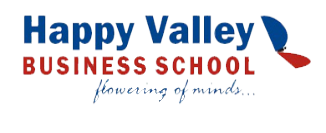 Department(s): Master of Business AdministrationDepartment(s): Master of Business AdministrationDepartment(s): Master of Business AdministrationSemester:   03Section(s): A&BSection(s): A&BStrategic Management Strategic Management Course Instructor(s): Santhosh Raja RCourse Instructor(s): Santhosh Raja RCourse Instructor(s): Santhosh Raja RCourse Instructor(s): Santhosh Raja RActivity : BCG Matrix Activity : BCG Matrix Activity : BCG Matrix Activity : BCG Matrix Activity ObjectivesTo understand the Corporates Business Units positions in the industry To make decisions on the SBU strategy Activity OutcomesFinding the Best Strategies for the SBU  Activity The students should identify a corporate which has multiple SBUs under them and they need to list the SBUs.The students are been asked to collect the following data from the web source Volume of Sales (Total industry this Year)Volume of Sales (Total industry this last year)Leading Competitors Sales Volume Calculate the Relative market Share Calculate the Market Growth Rate An Excel Template is used to feed in the above mentioned data and the calculation will happen on it own and the final results will be published in the BCG graph in the Excel Sheet. The students need to find out and suggest which SBU falls under which category in BCG matrix and what should be the right strategy for each SBUs